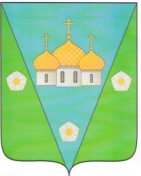 АДМИНИСТРАЦИЯ МУНИЦИПАЛЬНОГО ОБРАЗОВАНИЯ«ЗАОСТРОВСКОЕ»РАСПОРЯЖЕНИЕ30 января 2017  г.                                                                                                                                         №  6д. Большое АнисимовоО назначении ответственного лица за работу с обращениями гражданНа основании Федерального закона от 2 мая 2006 г. N 59-ФЗ "О порядке рассмотрения обращений граждан Российской Федерации": Назначить ведущего специалиста администрации муниципального образования «Заостровское» Баракову Я.В. ответственным должностным лицом за работу с обращениями граждан. Контроль за исполнением настоящего распоряжения оставляю за собой.Глава муниципального образования 				       		                        А.К. Алимов  